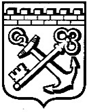 КОМИТЕТ ГРАДОСТРОИТЕЛЬНОЙ ПОЛИТИКИЛЕНИНГРАДСКОЙ ОБЛАСТИПРИКАЗот _________________ № _____Об уточнении Правил землепользования и застройкимуниципального образования Сосновоборский городской округЛенинградской областиВ соответствии со статьей 33 Градостроительного кодекса Российской Федерации, пунктом 1 части 2 статьи 1 областного закона от 7 июля 2014 года № 45-оз «О перераспределении полномочий в области градостроительной деятельности между органами государственной власти Ленинградской области и органами местного самоуправления Ленинградской области», пунктом 2.13 Положения о Комитете градостроительной политики Ленинградской области, утвержденного постановлением Правительства Ленинградской области от 9 сентября 2019 года № 421, в связи с установлением зон затопления и подтопления, приказываю:уточнить Правила землепользования и застройки муниципального образования Сосновоборский городской округ Ленинградской области, утвержденные приказом Комитета по архитектуре и градостроительству Ленинградской области от 3 сентября 2019 года № 59 (с изменениями), согласно приложению к настоящему приказу.Председатель комитета                                                                       И.Я.Кулаков